Matching Tattoos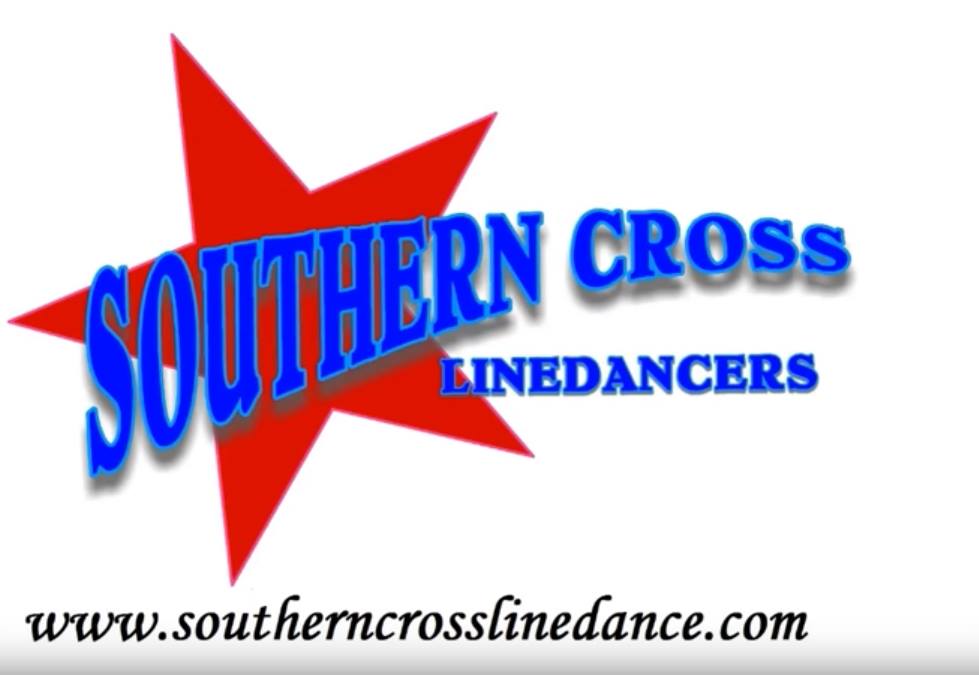 Choreographed by Mark Simpkin - April 2024Music: Matching Tattoos by Josh RossDance Description: 32 Counts, 2 Walls, IntermediateIntro: Starts 16 counts in on lyrics. Weight is on R2.59 mins    BPM 78# Restart wall 5 after 16 counts – 6.00Version 1L fwd, Recover R, L beside R, R fwd, 1/4 L pivot, Cross R over L, L to L side, R behind 1/4 L sweep L, L sailor1 2 &3 4     Step L forward, Recover R, Step L beside R, Step R forward, 1/4 L pivot (wgt on L) (9.00)5&6	Cross R over L, Step L to L side, Step R behind L turning turn 1/4 L sweeping L around (6.00)7&8	L behind R, Step R to R side, Step L to L sideR out, L out, Sway R, 1/2 L sailor cross, Ball cross, Fwd R, L fwd coaster, 1/2 R #&1 2	Step R out to R side, Step L out to L side, Sway R3&4	Turn 1/2 L stepping L to L side, Step R beside L, Cross L over R (12.00)	&5 	Step R to R side, Cross L over R6 7&8&	R forward, Step L forward, R beside L, Step L back, 1/2 R stepping R forward (6.00)L fwd, 1/2 R pivot, Turning 1/2 R Lock, 1/2 R stepping R fwd, L fwd, Recover R, L scissor1 2 	Step L forward, 1/2 R pivot (12.00)3&4	Turn 1/4 R stepping L to L side, Turn 1/4 R crossing R over L, Step L back (6.00)		&5 6	Turn 1/2 R stepping forward R, L forward, Recover R (12.00)7&8	Step L to L side, Recover side R, Cross L over R          Ball, Sway, 1/4 L stepping R back, L back coaster, Fwd R coaster, 1/4 L fwd, R fwd spiral&1 2	Step R to R side, Sway L, Turn 1/4 L stepping R (9.00)3&4 	Step L back, Step R beside L, Step L forward 5 6&	Step R fwd, L beside R, R back7 8&	Turn 1/4 L stepping on L, Step R forward into a L spiral turn        Ending Mark Simpkin – Southern Cross Line Dancers – www.southerncrosslinedance.comYouTube – Southern Cross Linedancersmsimpkin@bigpond.net.au   M 0418 440 402